Om ElefanterVigtigste biologiske facts om elefanterBiologiske kendetrækElefanter er store pattedyr der kan blive op til 4 m over i skulderhøjde. Den afrikanske elefant (se ) kendes på de store flagrende ører og de voldsomme stødtænder.LevevisElefanter lever af udelukkende af planteføde og er normalt flokdyr. Om dagen trasker de rundt på savannen og piller blade af træerne for underholdningens skyld.En gang i mellem tager de sig et mudderbad eller morer sig med at sprøjte med vand på sig selv og hinanden.LevestederDen afrikanske elefant lever side om side med løverne i Afrika og den indiske elefant lever i Indien.Mennesker og elefanterDen indiske elefant kan tæmmes og har i over 1000 år været anvendt som arbejdsredskab, som en slags krydsning af en traktor, en bulldozer og en lastbil. Hannibal fra Kartago brugte elefanter som krigslegetøj. Den afrikanske elefant kan ikke tæmmes og har gennem tiderne været et yndet jagtmål for rige europæere og amerikanere som har behov for at stive selvtilliden af ved at skyde på noget, der er så stort at det er umuligt at ramme ved siden af.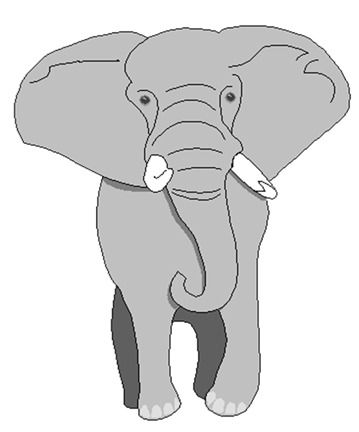 Figur 1 Afrikansk elefanttyr